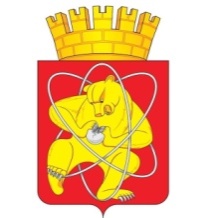 Городской округ«Закрытое административно – территориальное образование  Железногорск Красноярского края»АДМИНИСТРАЦИЯ ЗАТО г. ЖЕЛЕЗНОГОРСКПОСТАНОВЛЕНИЕ10.12.2020                                                                                                            № 2326г. ЖелезногорскО внесении изменений в постановление Администрации ЗАТО 
г. Железногорск от 22.01.2020 № 177 «О подготовке и проведении сельскохозяйственных ярмарок “Продовольственная”»Руководствуясь Федеральным законом от 06.10.2003 № 131-ФЗ «Об общих принципах организации местного самоуправления в Российской Федерации», Федеральным законом от 28.12.2009 № 381-ФЗ «Об основах государственного регулирования торговой деятельности в Российской Федерации», постановлением Правительства Красноярского края от 11.07.2011 № 403-п 
«Об установлении Порядка организации на территории Красноярского края ярмарок и продажи товаров (выполнения работ, оказания услуг) на них и требований к организации продажи товаров (в том числе товаров, подлежащих продаже на ярмарках соответствующих типов и включению в соответствующий перечень) и выполнения работ, оказания услуг на ярмарках на территории Красноярского края», Уставом ЗАТО Железногорск, постановлением Администрации ЗАТО г. Железногорск от 12.11.2019 № 2290 «Об утверждении сводного плана организации ярмарок на территории ЗАТО Железногорск на 2020 год», ПОСТАНОВЛЯЮ:1. Внести в постановление Администрации ЗАТО г. Железногорск 
от 22.01.2020 № 177 «О подготовке и проведении сельскохозяйственных ярмарок “Продовольственная”» следующие изменения:Пункт 1 постановления изложить в новой редакции:«1. Подготовить и провести сельскохозяйственные ярмарки «Продовольственная» в районе: «Аллея звезд», площади «Ракушка», объекта розничной торговли «Мозаика» по адресу: г. Железногорск, проспект Ленинградский, д.55 в сроки согласно Приложению № 1 к настоящему постановлению. Режим работы ярмарки с 10.00 до 15.00 часов.».Пункт 4 постановления изложить в новой редакции:«4. Утвердить схемы размещения торговых мест для продажи товаров (выполнения работ, оказания услуг) на сельскохозяйственных  ярмарках «Продовольственная» в районе: «Аллея звезд», площади «Ракушка», объекта розничной торговли «Мозаика» по адресу: г. Железногорск, проспект Ленинградский, д.55 (Приложение № 4, № 5, № 6).».В приложении № 1 к постановлению «Сроки проведения сельскохозяйственных ярмарок «Продовольственная»» изложить строку 4 
в следующей редакции:В приложении № 2 к постановлению «Порядок организации сельскохозяйственных ярмарок «Продовольственная» и предоставления мест 
для продажи товаров (выполнения работ, оказания услуг) на них»:1.4.1. Пункт 2.3. раздела 2 «Организация ярмарки» изложить в новой редакции:«2.3. Количество торговых мест на ярмарке определяется в соответствии 
со схемой размещения торговых мест для продажи товаров в местах проведения ярмарок (далее – Схема). На Схеме предусмотрены места исходя из расчета 
до 3 м и свыше 3 м на одно место с учетом соблюдения дистанции 2 м между ними.».1.4.2. Пункт 3.4. раздела 3 «Порядок предоставления мест на ярмарке» изложить в новой редакции:«3.4. Заявителю должно быть отказано в выдаче Уведомления 
в следующих случаях:- оформление Заявления с нарушением требований или содержания в нем недостоверных сведений;- отсутствия свободных мест на Схеме на момент рассмотрения Заявления 
(в соответствии с очередностью обращения участников ярмарки);- отсутствия согласования заявления на разрешение въезда 
в контролируемую зону ЗАТО Железногорск иногороднему участнику ярмарки.».1.5. Приложение № 1 к Порядку организации сельскохозяйственных ярмарок «Продовольственная» и предоставления мест для продажи товаров (выполнения работ, оказания услуг) на них изложить в новой редакции согласно приложению № 1 к настоящему постановлению.1.6. Приложение № 3 к постановлению «План мероприятий по организации сельскохозяйственных ярмарок «Продовольственная» и продажи товаров (выполнения работ, оказания услуг) на них» изложить в новой редакции согласно приложению № 2 к настоящему постановлению.1.7. Дополнить постановление приложением № 6 «Схема размещения торговых мест для продажи товаров (выполнения работ, оказания услуг) в месте проведения сельскохозяйственных ярмарок «Продовольственная» в районе объекта розничной торговли «Мозаика» по адресу: г. Железногорск, проспект Ленинградский, д. 55» согласно приложению № 3 к настоящему постановлению.2. Управлению внутреннего контроля (Е.Н. Панченко) довести до сведения населения настоящее постановление через газету «Город и горожане».3. Отделу общественных связей Администрации ЗАТО г. Железногорск (И.С. Архипова) разместить настоящее постановление на официальном сайте городского округа «Закрытое административно-территориальное образование Железногорск Красноярского края» в информационно-телекоммуникационной сети «Интернет».4. Контроль над выполнением настоящего постановления оставляю 
за собой.5. Постановление вступает в силу после его официального опубликования.Глава ЗАТО г. Железногорск                                                                     И.Г. КуксинПриложение № 1к постановлению АдминистрацииЗАТО г. Железногорскот 10.12.2020  № 2326Приложение   №  1                                                                            к Порядку организации                          сельскохозяйственных ярмарок «Продовольственная» и предоставления мест для продажи товаров (выполнения работ, оказания услуг) на нихФОРМА ЗАЯВЛЕНИЯоб участии в сельскохозяйственной ярмарке «Продовольственная»Приложение № 2к постановлению АдминистрацииЗАТО г. Железногорскот 10.12.2020  № 2326Приложение № 3к постановлению АдминистрацииЗАТО г. Железногорск                                                            от   22.01.2020  № 177ПЛАН МЕРОПРИЯТИЙпо организации сельскохозяйственных ярмарок «Продовольственная» и продажи товаров (выполнения работ, оказания услуг)  на нихПриложение № 3к постановлению АдминистрацииЗАТО г. Железногорскот 10.12.2020  № 2326Приложение № 6к постановлению АдминистрацииЗАТО г. Железногорскот   22.01.2020 № 177СХЕМАразмещения торговых мест для продажи товаров (выполнения работ, оказания услуг)  в месте проведения сельскохозяйственных ярмарок «Продовольственная» в районе объекта розничной торговли  «Мозаика» по адресу г. Железногорск, проспект Ленинградский, д. 55Обозначения:              - торговые места с торговым оборудованием до 3 м (включительно); - торговые места, с торговым оборудованием более 3 м;- торговые места, предназначенные для торговли с автомобилей.4.В районе объекта розничной торговли «Мозаика» 
по адресу: г. Железногорск проспект Ленинградский, д.55декабрь 2020 года26    Главе ЗАТО г. Железногорск  И. Г. КуксинуЗАЯВЛЕНИЕПрошу зарегистрировать ___________________________________________________                                      (полное наименование заявителя юридического лица, Главы крестьянского (фермерского) хозяйства, индивидуального предпринимателя, физического лица)в качестве участника сельскохозяйственной ярмарки «Продовольственная», которая будет проходить ______________ в районе _______________ и выдать Уведомление о регистрации                                           (дата)участника сельскохозяйственной ярмарки «Продовольственная»Информация о заявителе:Юридический адрес (домашний адрес для ИП, физического лица, Главы крестьянского (фермерского) хозяйства)________________________________________________________________________________________________________________________________________;ОГРН (ОГРНИП)____________________________________________;ИНН _______________________________________________________;Телефон ____________________________________________________;Ассортимент товаров, продукции __________________________________________________;Оборудование___________________________________________________________________. (прилавки, палатки, холодильники и т.д.)Размер прилавка: до 3 метров/более 3 метров (нужное подчеркнуть).Дополнительная информация:Наличие стационарного предприятия торговли:______________________________________Наименование и адрес предприятия торговли:_______________________________________________________________________________________________________________________С Порядком организации сельскохозяйственной ярмарки «Продовольственная» и предоставления мест для продажи товаров (выполнения работ, оказания услуг) на ней ознакомлен______________________ / ___________________________                Подпись                           Расшифровка подписи (Фамилия И.О.)С запретом реализации скоропортящихся пищевых продуктов, птицы, мясосырья непромышленной выработки, торговлей напитками в стеклянной таре согласен______________________ / ___________________________                Подпись                           Расшифровка подписи (Фамилия И.О.)СОГЛАСИЕ НА ОБРАБОТКУ ПЕРСОНАЛЬНЫХ ДАННЫХ1. Я, ________________________________________________________________________________,  Фамилия, имя, отчество субъекта персональных данныхзарегистрированный (ая) по адресу: _____________________________________________________,документ, удостоверяющий личность: ___________________________________________________,                      вид документа, № документа, когда и кем выдандаю согласие на обработку моих персональных данных Организатору сельскохозяйственной ярмарки «Продовольственная» (далее - Организатор ярмарки).2. Перечень персональных данных, на обработку которых дается согласие:фамилия, имя, отчество;номер телефона;адрес места регистрации;идентификационный номер налогоплательщика (ИНН);вид деятельности субъекта.3. Перечень действий с персональными данными, на совершение которых дается согласие, общее описание используемых Организатором ярмарки способов обработки:получение персональных данных у субъекта персональных данных, а также у третьих лиц;хранение персональных данных (в электронном виде и на бумажном носителе);уточнение (обновление, изменение) персональных данных;использование персональных данных Организатором ярмарки в связи с регистрацией участника ярмарки, выдачей Уведомления о регистрации участника сельскохозяйственной ярмарки «Продовольственная»;передача персональных данных субъекта в порядке, предусмотренном законодательством РФ.4. Порядок отзыва настоящего согласия - по личному заявлению субъекта персональных данных.__________________       __________________   /    _________________________________             Дата                                  Подпись                               Расшифровка подписи (Фамилия И.О.)    (день/месяц/год)                                                   № 
п\пМероприятияСрок   
исполненияОтветственный 
исполнитель12341.Подготовить и  разместить  информацию о проведении сельскохозяйственных ярмарок «Продовольственная» в газете «Город и горожане»  и на официальном сайте городского округа «Закрытое административно-территориальное образование Железногорск Красноярского края» в информационно-телекоммуникационной сети «Интернет»Не позднее, чем за 9 дней до даты проведения ярмаркиРуководитель Управления экономики и планирования  Начальник отдела общественных связей 2.Организовать прием  заявлений, регистрацию участников ярмарки, выдачу  уведомлений о регистрации участника сельскохозяйственной  ярмарки «Продовольственная» для  участия в ярмарке юридических лиц, индивидуальных предпринимателей, гражданЗа 6 дней до даты проведения ярмаркиРуководитель Управления экономики и планирования  3.Предоставить в Отдел общественной безопасности и режима на согласование заявления на разрешение въезда граждан - участников ярмарки в контролируемую зону ЗАТО ЖелезногорскНе позднее, чем за 33 дня до даты проведения ярмаркиРуководитель Управления экономики и планирования  4.Предоставить в Отдел общественной безопасности и режима заявления 
на въезд для временного пребывания гражданам - участникам ярмарки 
в контролируемую зону ЗАТО ЖелезногорскНе позднее, чем за 3 дня до даты проведения ярмаркиРуководитель Управления экономики и планирования  Заместитель Главы ЗАТО г. Железногорск по безопасности и взаимодействию с правоохранительными органами5.Обеспечить уборку территории от снега в местах проведения ярмарки (в случае необходимости)Накануне проведения ярмарки Руководитель Управления городского хозяйства 6.Обеспечить разметку мест для торговли на ярмарке согласно СхемеНакануне проведения ярмарки РуководительУправлениягородского хозяйства7.Обеспечить на ярмарке установку контейнеров для сбора мусора и туалетаНакануне проведения ярмарки Руководитель Управления городского хозяйства8.Обеспечить уборку территории после проведения ярмаркиВ день проведения ярмаркиРуководитель Управления городского хозяйства 9.Организовать учет участников ярмаркиВ день проведения ярмаркиРуководитель Управления экономики и планирования  10.Организовать размещение участников согласно схемам размещения торговых мест для продажи товаров в местах проведения  сельскохозяйственной ярмарки «Продовольственная» 
и выданным уведомлениямВ день проведения ярмаркиРуководитель Управления экономики и планирования  11.Обеспечить выполнение требований законодательства в области обеспечения санитарно-эпидемиологического благополучия населенияВ день проведения ярмаркиГлавный государственный инспектор КГБУ «Железногорский отдел ветеринарии»(Князев В.Н.)12.Проверить соблюдение требований законодательства в области пожарной безопасностиВ день проведения ярмаркиСтарший инспектор отдела ФГПН ФГКУ «Специальное управление ФПС № 2 МЧС России»(Захарова В.Н.), по согласованиюПроспект ЛенинградскийПроспект ЛенинградскийПроспект ЛенинградскийПроезд ЮбилейныйОбъект розничной торговли «Мозаика» (проспект 
Ленинградский, д. 55)Объект розничной торговли «Мозаика» (проспект 
Ленинградский, д. 55)                 ВЪЕЗД                 ВЪЕЗД                 ВЪЕЗД                 ВЪЕЗДОбъект розничной торговли «Мозаика» (проспект 
Ленинградский, д. 55)Объект розничной торговли «Мозаика» (проспект 
Ленинградский, д. 55)Объект розничной торговли «Мозаика» (проспект 
Ленинградский, д. 55)Объект розничной торговли «Мозаика» (проспект 
Ленинградский, д. 55)28-3219-32